Отчет
о проведении профилактической беседы
о вреде курительных смесей среди несовершеннолетних подростков и последствиях употребления ПАВ.      Перед осенними каникулами 20 марта в МБОУ ООШ пос. Рамоново среди несовершеннолетних подростков была проведена профилактическая беседа. Присутствовали  7-8 классы.Перед ребятами выступал заместитель начальника УКОН МВД России по РСО-Алания Симонянц Сергей Григорьевич. Он провел профилактическую беседу о вреде употребления ПАВ, приводил примеры из личных наблюдений. Подростки нашей школы охотно вступали в дискуссию на интересующие их вопросы. Так как о вреде курительных смесей говорят давно: большинство их обладает серьёзным психотропным эффектом и длительным токсическим действием. Привыкание к ним развивается гораздо быстрее, чем к тому же героину или марихуане, а «синдром отмены» протекает намного тяжелее. Вещества, содержащиеся в курительных миксах, вызывают галлюцинации и потерю контроля над собой.Незаконные производство, сбыт или пересылка наркотических средств, психотропных веществ или их аналогов наказываются лишением свободы на срок от четырех до восьми лет с ограничением свободы на срок до одного года либо без такового. (Статья 228.1 УК РФ). Склонение к потреблению наркотических средств или психотропных веществ наказывается ограничением свободы на срок до трех лет, либо арестом на срок до шести месяцев, либо лишением свободы на срок до пяти лет. (Статья 230 УК РФ).Симонянц так же  рассказал учащимся школы о признаках отравления курительными смесями и о последствиях употребления курительных смесей (например, поражение центральной нервной системы, как следствие, снижение памяти, внимания, интеллектуальных способностей, нарушения речи, мыслительной деятельности (понимания), координации движений, режима сна, потеря эмоционального контроля (резкие перепады настроения).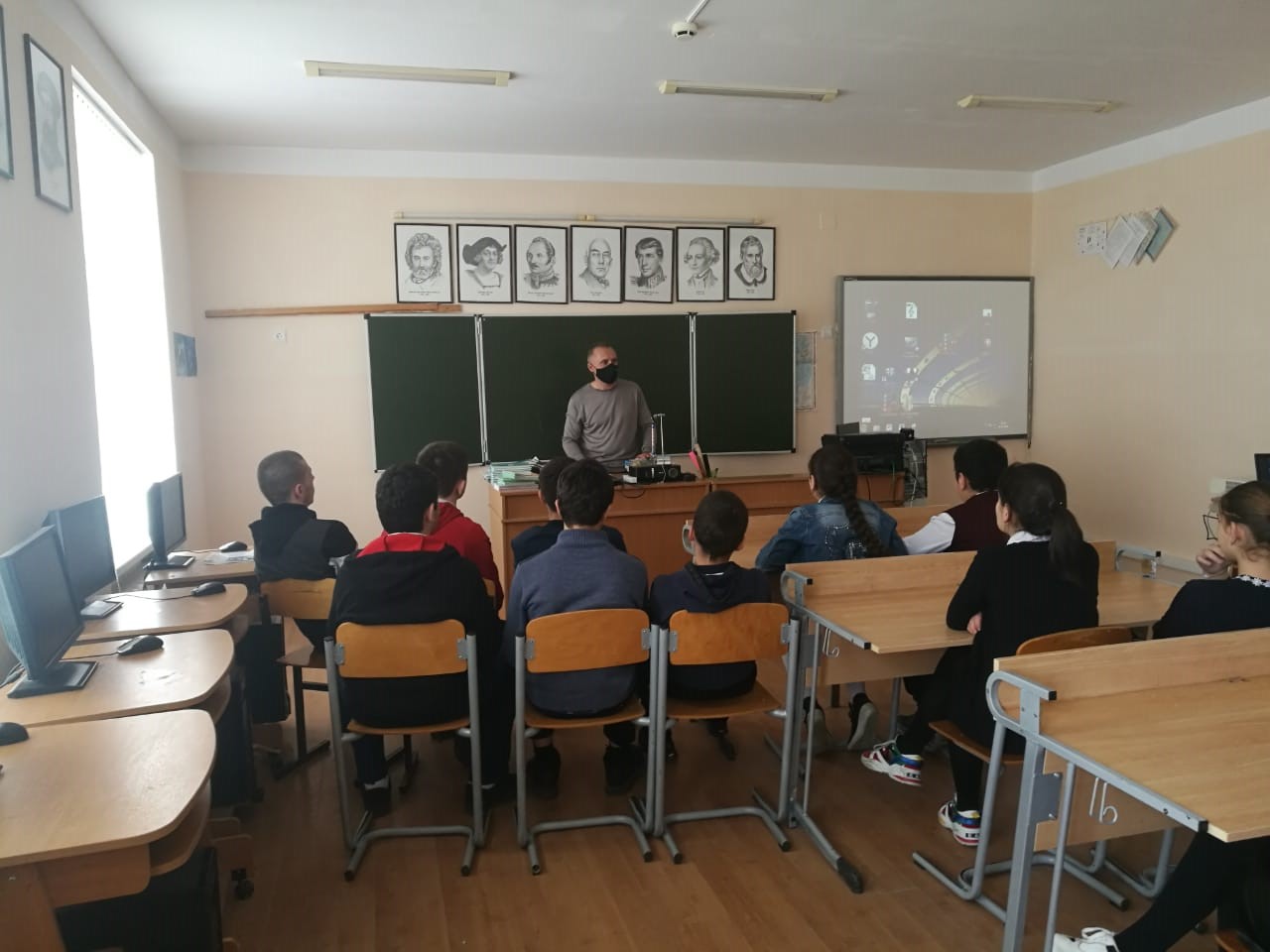 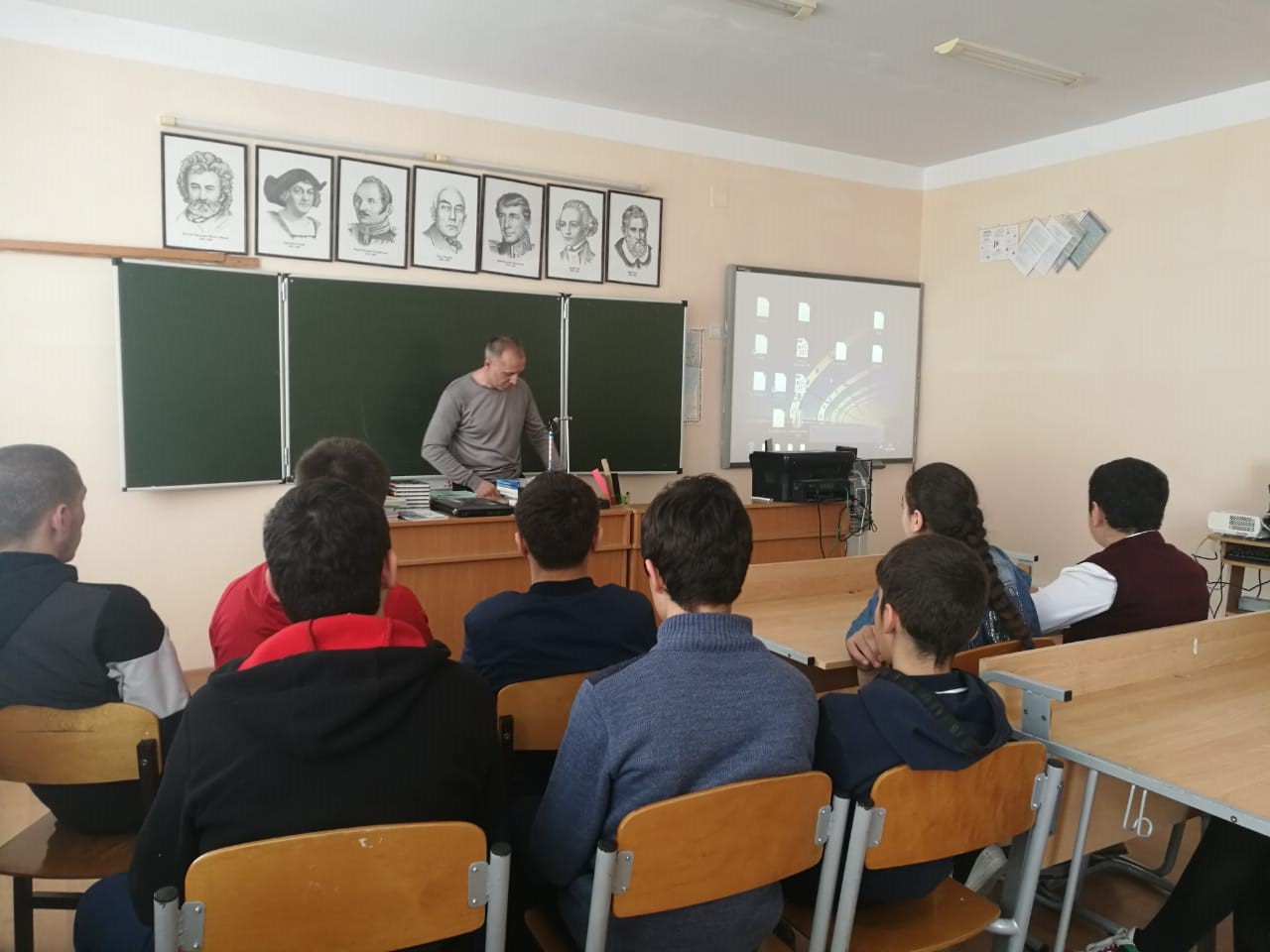 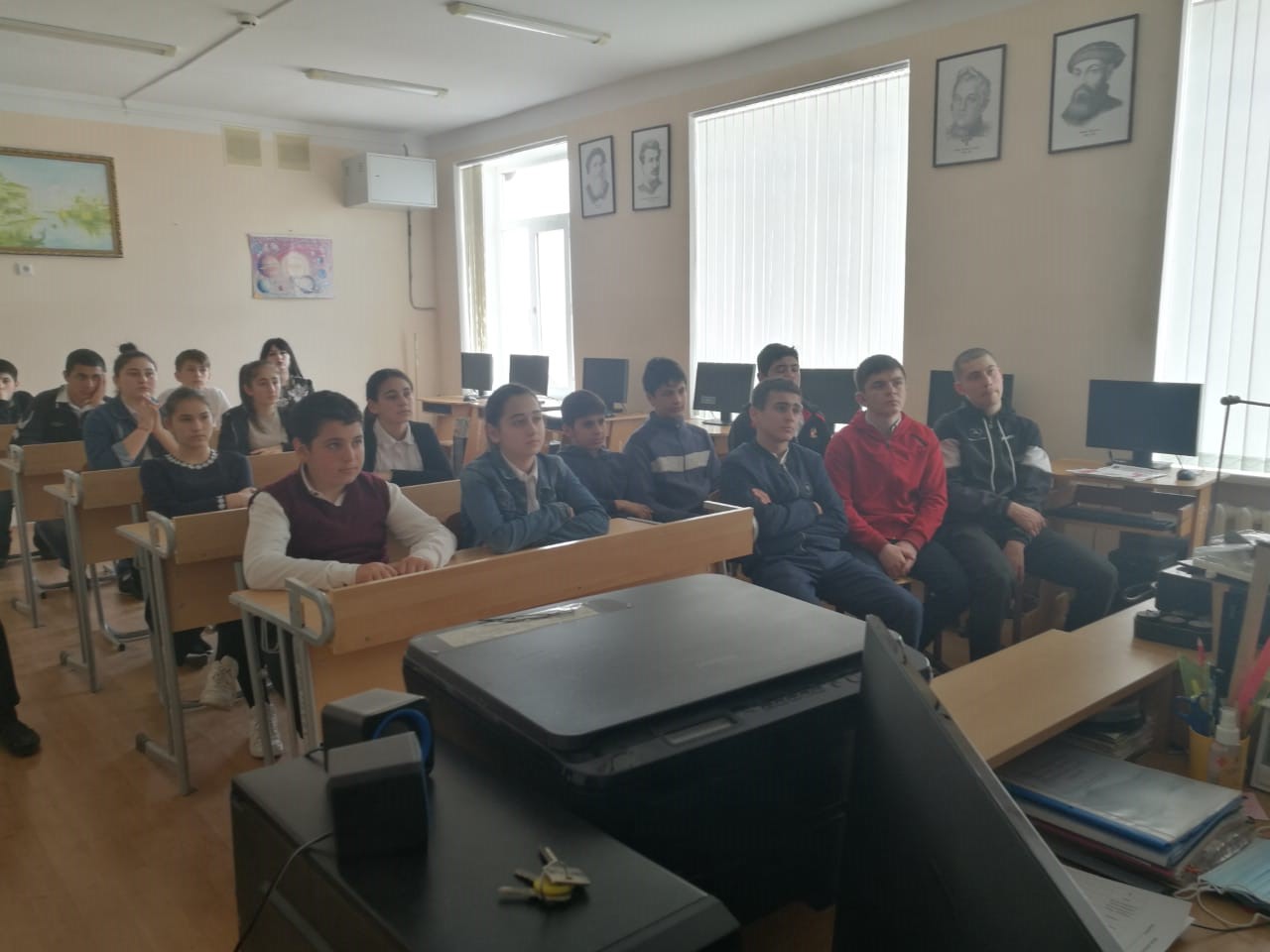 